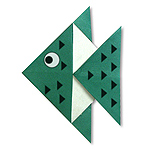 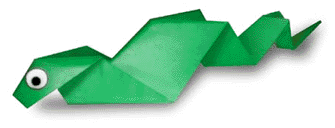 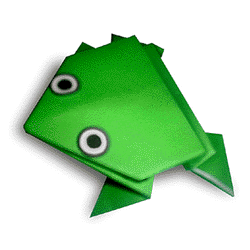 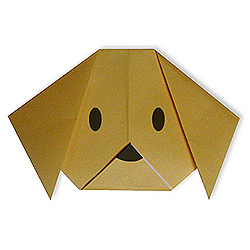 МДОУ «Детский сад №55»ОРИГАМИкак средство развития ребенкапамятка для родителей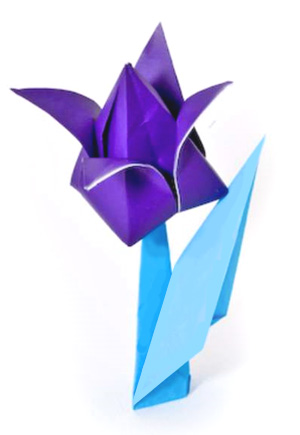 Ярославль, 2017Оригами (яп. «сложенная бумага») — древнее искусство складывания фигурок из бумаги. ЗНАЧЕНИЕ ОРИГАМИДЛЯ РАЗВИТИЯ РЕБЕНКАВсех достоинств оригами в развитии ребенка не перечислить. Доступность бумаги как материала, простота ее обработки привлекают детей. Они овладевают различными приемами и способами действий с бумагой, такими, как сгибание, многократное складывание, надрезание, склеивание.Оригами развивает у детей способность работать руками под контролем сознания, у них совершенствуется мелкая моторика рук, точные движения пальцев, происходит развитие глазомера.Оригами способствует концентрации внимания, так как заставляет сосредоточиться на процессе изготовления, чтобы получить желаемый результат.Кроме того, оригами имеет огромное значение в развитии конструктивного мышления детей, их творческого воображения, художественного вкуса.Оригами стимулирует и развитие памяти, так как ребенок, чтобы сделать поделку, должен запомнить последовательность ее изготовления, приемы и способы складывания.Оригами знакомит детей с основными геометрическими понятиями (угол, сторона, квадрат, треугольник и т. д.).Оригами активизирует мыслительные процессы. В процессе конструирования у ребенка возникает необходимость соотнесения наглядных символов (показ приемов складывания) со словесными (объяснение приемов складывания) и перевод их значения в практическую деятельность (самостоятельное выполнение действий).Оригами совершенствует трудовые умения ребенка, формирует культуру труда, учит аккуратности и терпению.И это еще далеко не все достоинства, которые заключает в себе волшебное искусство оригами.Систематические занятия с ребенком оригами — гарантия его всестороннего развития и успешной подготовки к школьному обучению.Оригами является одним из средств активации творческих способностей у детей. А развитие творческих способностей помогает ребенку изменять себя и окружающий мир в соответствии со своими целями, взглядами, потребностями. Развивает познавательные способности в овладении знаниями, воспитывает упорство и настойчивость в достижении поставленных целей, стремление к самообразованию.Логопеды используют оригами для правильной постановки речи. А в лечении детей с физическими недостатками, например, с церебральным параличом, оригами в комплексе с другими приемами служит для поддержания и развития умственных способностей, тренировки движений и координации.Занятия оригами полезны не только для дошкольников и младших школьников, но и для подростков, их родителей, бабушек и дедушек, в общем, для всех. Работа рук, движение пальцев и мышц кисти подают сигналы в центральную нервную систему, побуждая активизировать большую часть клеток. Возбуждение передается практически на всю кору больших полушарий, активная работа клеток заставляет сосуды в этой области мозга расширяться и гнать кровь, глюкозу и кислород в усиленном количестве.Таким образом, оригами может иметь большую роль в творческом, социальном и интеллектуальном развитии Вашего ребенка. А кроме того занятие оригами благотворно влияет на мышление и взрослых людей. Это один из видов творчества, досуга, хобби, называйте как хотите, на которое не жалко потратить ни свое время, ни время ребенка. А будет от этого только польза, да еще и куча различных фигурок-моделей, которые можно будет подарить друзьям и близким или поставить на полочку как сувенир.Методические рекомендации для родителей:     1. В занятиях с детьми начинайте с самого простого, а затем постепенно усложняйте задание.2. Наблюдайте за работой детей, умейте вовремя прийти на помощь. Формы ее могут быть разнообразны: совет, вопрос, непосредственная помощь.3. Найдите, за что похвалить: за ровную складку, за красиво подобранные цвета, за то, какой он молодец и, вообще, – самый лучший.4. Помните, приобщая ребенка к ручному труду, надо нацеливать его на интересное задание, выполнение которого способствует развитию, самостоятельности, умению преодолевать трудности.5.Творите вместе, ведь совместное творчество надолго остаться в памяти и поможет найти контакт с ребенком.Подготовили:    Корегина И.Е.Сердакова А.С.